ContentsForewordThis Technical Report has been produced by the 3rd Generation Partnership Project (3GPP).The contents of the present document are subject to continuing work within the TSG and may change following formal TSG approval. Should the TSG modify the contents of the present document, it will be re-released by the TSG with an identifying change of release date and an increase in version number as follows:Version x.y.zwhere:x	the first digit:1	presented to TSG for information;2	presented to TSG for approval;3	or greater indicates TSG approved document under change control.y	the second digit is incremented for all changes of substance, i.e. technical enhancements, corrections, updates, etc.z	the third digit is incremented when editorial only changes have been incorporated in the document.In the present document, modal verbs have the following meanings:shall		indicates a mandatory requirement to do somethingshall not	indicates an interdiction (prohibition) to do somethingThe constructions "shall" and "shall not" are confined to the context of normative provisions, and do not appear in Technical Reports.The constructions "must" and "must not" are not used as substitutes for "shall" and "shall not". Their use is avoided insofar as possible, and they are not used in a normative context except in a direct citation from an external, referenced, non-3GPP document, or so as to maintain continuity of style when extending or modifying the provisions of such a referenced document.should		indicates a recommendation to do somethingshould not	indicates a recommendation not to do somethingmay		indicates permission to do somethingneed not	indicates permission not to do somethingThe construction "may not" is ambiguous and is not used in normative elements. The unambiguous constructions "might not" or "shall not" are used instead, depending upon the meaning intended.can		indicates that something is possiblecannot		indicates that something is impossibleThe constructions "can" and "cannot" are not substitutes for "may" and "need not".will		indicates that something is certain or expected to happen as a result of action taken by an agency the behaviour of which is outside the scope of the present documentwill not		indicates that something is certain or expected not to happen as a result of action taken by an agency the behaviour of which is outside the scope of the present documentmight	indicates a likelihood that something will happen as a result of action taken by some agency the behaviour of which is outside the scope of the present documentmight not	indicates a likelihood that something will not happen as a result of action taken by some agency the behaviour of which is outside the scope of the present documentIn addition:is	(or any other verb in the indicative mood) indicates a statement of factis not	(or any other negative verb in the indicative mood) indicates a statement of factThe constructions "is" and "is not" do not indicate requirements.1	ScopeThe present document is a technical report for Dual Connectivity (DC) of 3 LTE bands (3DL/1UL) and 1 NR band (1DL/1UL) under Rel-17 time frame. The purpose is to gather the relevant background information and studies in order to address Dual Connectivity (DC) of 3 LTE band (3DL/1UL) and 1 NR band (1DL/1UL) for the Rel-17 band combinations. The co-existence analysis and RF front end requirements such as ΔRIB,c and ΔTIB,c are described based on the band combination basis since such information have no difference between the DC configurations consisting with the same E-UTRA band and the same NR band. The actual requirements are added to the corresponding technical specification.2	ReferencesThe following documents contain provisions which, through reference in this text, constitute provisions of the present document.-	References are either specific (identified by date of publication, edition number, version number, etc.) or non-specific.-	For a specific reference, subsequent revisions do not apply.-	For a non-specific reference, the latest version applies. In the case of a reference to a 3GPP document (including a GSM document), a non-specific reference implicitly refers to the latest version of that document in the same Release as the present document.[1]	3GPP TR 21.905: "Vocabulary for 3GPP Specifications".[2]	RP-200664, “New WID: Dual Connectivity (EN-DC) of 3 bands LTE inter-band CA (3DL/1UL) and 1 NR band (1DL/1UL)”, RAN#88-e3	Definitions of terms, symbols and abbreviations3.1	TermsFor the purposes of the present document, the terms given in 3GPP TR 21.905 [1] and the following apply. A term defined in the present document takes precedence over the definition of the same term, if any, in 3GPP TR 21.905 [1].example: text used to clarify abstract rules by applying them literally.3.2	SymbolsFor the purposes of the present document, the following symbols apply:<symbol>	<Explanation>3.3	AbbreviationsFor the purposes of the present document, the abbreviations given in 3GPP TR 21.905 [1] and the following apply. An abbreviation defined in the present document takes precedence over the definition of the same abbreviation, if any, in 3GPP TR 21.905 [1].<ABBREVIATION>	<Expansion>4	BackgroundThe present document is a technical report for Dual Connectivity (DC) of 3 bands LTE inter-band CA and 1 NR band under Rel-17 timeframe. The document covers each band combination specific issues (i.e. one sub-clause defined per band combination)4.1	TR maintenanceA single company is responsible for introducing all approved TPs in the current TR, i.e. TR editor. However, it is the responsibility of the contact person of each band combination to ensure that the TPs related to the band combination have been implemented.5	DC of 3 LTE band (3DL/1UL) + 1 NR band: Specific Band Combination Part<Editor’s note: The requirements for specific band combinations shall be described according to the same manner as specified in TS38.101-3.>5.1	Inter-band EN-DC5.1.1	DC_1-3_(n)415.1.1.1	Configurations for DCTable 5.1.1.1-1: Inter-band EN-DC configurations (four bands)5.1.1.2		∆TIB and ∆RIB valuesTable 5.1.1.2-1: ΔTIB,c due to EN-DC(four bands)Table 5.1.1.2-1: ΔRIB,c due to EN-DC (four bands)5.1.1.3	REFSENS requirementsNo additional MSD requirement need to be defined for this dual connectivity configuration.5.1.2		DC_1-3-41_n285.1.2.1	Configuration for EN-DCTable 5.1.2.1-1: Inter-band EN-DC configurations (four bands)5.1.2.2	∆TIB and ∆RIB valuesTable 5.1.2.2-1: ΔTIB,c due to EN-DC(four bands)Table 5.1.2.2-1: ΔRIB,c due to EN-DC (four bands)5.1.2.3	REFSENS requirementsNo additional MSD requirement need to be defined for this dual connectivity configuration.5.1.3	DC_3-7-8_n405.1.3.1	Configurations for EN-DCTable 5.2B.4.4-1: Band combinations EN-DC (four bands)5.1.3.2	∆TIB and ∆RIB valuesTable 6.2B.4.2.3.4-1: ΔTIB,c due to EN-DC (four bands)Table 7.3B.3.3.4-1: ΔRIB,c due to EN-DC (four bands)5.1.3.3		Reference sensitivity exceptionsNo further REFSENS exceptions needed. 5.1.4	DC_3-7-28_n15.1.4.1	Configurations for EN-DCTable 5.2B.4.4-1: Band combinations EN-DC (four bands)5.1.4.2	∆TIB and ∆RIB valuesTable 5.1.4.3-1: ΔTIB,c due to EN-DC(four bands)Table 5.1.4.3-2: ΔRIB,c due to EN-DC (four bands)5.1.4.3		Reference sensitivity exceptionsREFSENS exceptions needed due to band 28 uplink harmonic into band n1 is already specified for DC_28A_n1A.5.1.5	DC_5-7-66_n665.1.5.1	Configurations for EN-DCTable 5.2B.4.4-1: Band combinations EN-DC (four bands)5.1.5.2	∆TIB and ∆RIB valuesTable 6.2B.4.2.3.4-1: ΔTIB,c due to EN-DC (four bands)Table 7.3B.3.3.4-1: ΔRIB,c due to EN-DC (four bands)5.1.5.3		Reference sensitivity exceptionsMSD have been defined for lower order combinations. No further MSD is needed.5.1.6	DC_3-19-42_n15.1.6.1	Configuration for EN-DCTable 5.2B.4.4-1: Band combinations EN-DC (four bands)5.1.6.2	∆TIB and ∆RIB valuesFor DC_3-19-42_n1, the TIB,c and RIB,c values are reused from the LTE combination CA_1-3-19-42, and are given in the tables below.Table 6.2B.4.2.3.4-1: ΔTIB,c due to EN-DC (four bands)Table 7.3B.3.3.4-1: ΔRIB,c due to EN-DC (four bands)5.1.6.3	Reference sensitivity exceptionsThere is no additional MSD requirement for this configuration.5.1.7	DC_3-21-42_n15.1.7.1	Configuration for EN-DCTable 5.2B.4.4-1: Band combinations EN-DC (four bands)5.1.7.2	∆TIB and ∆RIB valuesFor DC_3-21-42_n1, the TIB,c and RIB,c values are reused from the LTE combination CA_1-3-21-42, and are given in the tables below.Table 6.2B.4.2.3.4-1: ΔTIB,c due to EN-DC (four bands)Table 7.3B.3.3.4-1: ΔRIB,c due to EN-DC (four bands)5.1.7.3	Reference sensitivity exceptionsThere is no additional MSD requirement for this configuration.5.1.8	DC_19-21-42_n15.1.8.1	Configuration for EN-DCTable 5.2B.4.4-1: Band combinations EN-DC (four bands)5.1.8.2	∆TIB and ∆RIB valuesFor DC_19-21-42_n1, the TIB,c and RIB,c values are reused from the LTE combination CA_1-19-21-42, and are given in the tables below.Table 6.2B.4.2.3.4-1: ΔTIB,c due to EN-DC (four bands)Table 7.3B.3.3.4-1: ΔRIB,c due to EN-DC (four bands)5.1.8.3	Reference sensitivity exceptionsThere is no additional MSD requirement for this configuration.5.1.9		DC_2-28-66_n665.1.9.1	 Operating bands for EN-DCTable 5.1.9.1-1: Band combinations EN-DC (four bands)5.1.9.2 	Configuration for EN-DCTable 5.1.9.2-1: Inter-band EN-DC configurations (four bands)5.1.9.3	 ∆TIB and ∆RIB valuesTable 5.1.9.3-1: ΔTIB,c due to EN-DC(four bands)Table 5.1.9.3-2: ΔRIB,c due to EN-DC (four bands)5.1.10		DC_7-28-66_n665.1.10.1	 Operating bands for EN-DCTable 5.1.10.1-1: Band combinations EN-DC (four bands)5.1.10.2 	Configuration for EN-DCTable 5.1.10.2-1: Inter-band EN-DC configurations (four bands)5.1.10.3	 ∆TIB and ∆RIB valuesTable 5.1.10.3-1: ΔTIB,c due to EN-DC(four bands)Table 5.1.10.3-2: ΔRIB,c due to EN-DC (four bands)5.1.11		DC_2-7-28_n665.1.11.1	 Operating bands for EN-DCTable 5.1.11.1-1: Band combinations EN-DC (four bands)5.1.11.2 	Configuration for EN-DCTable 5.1.11.2-1: Inter-band EN-DC configurations (four bands)5.1.11.3	 ∆TIB and ∆RIB valuesTable 5.1.11.3-1: ΔTIB,c due to EN-DC(four bands)Table 5.1.11.3-2: ΔRIB,c due to EN-DC (four bands)5.1.12	DC_1-8-11_n35.1.12.1	Configurations for EN-DCTable 5.1.12.1-1: Inter-band EN-DC configurations (four bands)5.1.12.2	∆TIB and ∆RIB valuesFor DC_1-8-11_n3, the TIB,c and RIB,c values are given in the tables below.Table 5.1.12.2-1: ΔTIB,cTable 5.1.12.2-2: ΔRIB,c5.1.12.3	Reference sensitivity exceptionsCo-existence study for DC_1-8-11_n3 was covered by the studies for the fallback modes of DC_1-8_n3, DC_1-11_n3 and DC_8-11_n3. No additional MSD requirement need to be defined for this dual connectivity configuration.5.1.13	DC_1-8-42_n285.1.13.1	Configurations for EN-DCTable 5.1.13.1-1: Inter-band EN-DC configurations (four bands)5.1.13.2	∆TIB and ∆RIB valuesFor DC_1-8-42_n28, the TIB,c and RIB,c values are given in the tables below.Table 5.1.13.2-1: ΔTIB,cTable 5.1.13.2-2: ΔRIB,c5.1.13.3	Reference sensitivity exceptionsCo-existence study for DC_1-8-42_n28 was covered by the studies for the fallback modes of DC_1-8_n28, DC_1-42_n28 and DC_8-42_n28. No additional MSD requirement need to be defined for this dual connectivity configuration.5.1.14	DC_1-7-32_n285.1.14.1	Configuration for EN-DCTable 5.1.14.1-1: Band combinations EN-DC (four bands)5.1.14.2	∆TIB and ∆RIB valuesTable 5.1.14.2.-1: ΔTIB,c due to EN-DC (four bands)Table 5.1.14.2.-1: ΔRIB,c due to EN-DC (four bands)5.1.14.3	Reference sensitivity exceptions No additional IMD exceptions required compared to fallbacks.5.1.15	DC_1-7-32_n785.1.15.1	Configuration for EN-DCTable 5.1.15.1-1: Band combinations EN-DC (four bands)5.1.15.2	∆TIB and ∆RIB valuesTable 5.1.15.2.-1: ΔTIB,c due to EN-DC (four bands)Table 5.1.15.2.-1: ΔRIB,c due to EN-DC (four bands)5.1.15.3	Reference sensitivity exceptionsExceptions for IMD hits on B32 are TBD.5.1.16	DC_1-20-32_n285.1.16.1	Configuration for EN-DCTable 5.1.16.1-1: Band combinations EN-DC (four bands)5.1.16.2	∆TIB and ∆RIB valuesTable 5.1.16.2.-1: ΔTIB,c due to EN-DC (four bands)Table 5.1.16.2.-1: ΔRIB,c due to EN-DC (four bands)5.1.16.3	Reference sensitivity exceptionsExceptions for the B1 IMD5 hit from the 20A_n28A UL are TBD.5.1.17	DC_1-20-32_n785.1.17.1	Configuration for EN-DCTable 5.1.17.1-1: Band combinations EN-DC (four bands)5.1.17.2	∆TIB and ∆RIB valuesTable 5.1.17.2.-1: ΔTIB,c due to EN-DC (four bands)Table 5.1.17.2.-1: ΔRIB,c due to EN-DC (four bands)5.1.17.3	Reference sensitivity exceptions Exceptions for IMD hits on B32 are TBD.5.1.18	DC_3-7-32_n785.1.18.1	Configuration for EN-DCTable 5.1.18.1-1: Band combinations EN-DC (four bands)5.1.18.2	∆TIB and ∆RIB valuesTable 5.1.18.2.-1: ΔTIB,c due to EN-DC (four bands)Table 5.1.18.2.-1: ΔRIB,c due to EN-DC (four bands)5.1.18.3	Reference sensitivity exceptionsExceptions for IMD hits on B32 are TBD.5.1.19	DC_3-20-32_n785.1.19.1	Configuration for EN-DCTable 5.1.19.1-1: Band combinations EN-DC (four bands)5.1.19.2	∆TIB and ∆RIB valuesTable 5.1.19.2.-1: ΔTIB,c due to EN-DC (four bands)Table 5.1.19.2.-1: ΔRIB,c due to EN-DC (four bands)5.1.19.3	Reference sensitivity exceptionsExceptions for IMD hits on B32 are TBD.5.1.20	DC_7-20-32_n15.1.20.1	Configuration for EN-DCTable 5.1.20.1-1: Band combinations EN-DC (four bands)5.1.20.2	∆TIB and ∆RIB valuesTable 5.1.20.2.-1: ΔTIB,c due to EN-DC (four bands)Table 5.1.20.2.-1: ΔRIB,c due to EN-DC (four bands)5.1.20.3	Reference sensitivity exceptionsExceptions for IMD hits on B32 are TBD.5.1.21	DC_7-20-32_n285.1.21.1	Configuration for EN-DCTable 5.1.21.1-1: Band combinations EN-DC (four bands)5.1.21.2	∆TIB and ∆RIB valuesTable 5.1.21.2.-1: ΔTIB,c due to EN-DC (four bands)Table 5.1.21.2.-1: ΔRIB,c due to EN-DC (four bands)5.1.21.3	Reference sensitivity exceptions Compared to its fallback modes, there are no additional MSD requirements for this band combination.5.1.22	DC_1-20-32_n35.1.22.1	Configurations for EN-DCTable 5.2B.4.4-1: Band configurations EN-DC (four bands)5.1.22.2	∆TIB and ∆RIB valuesFor DC_1-20-32_n3, the TIB,c and RIB,c values are given in the tables below.Table 6.2B.4.2.3.4-1: ΔTIB,c due to EN-DC (four bands)Table 7.3B.3.3.4-1: ΔRIB due to EN-DC (four bands)5.1.22.3	REFSENS requirementsNo additional MSD requirement is needed.5.1.23	DC_2-4-7_n285.1.23.1	Configurations for EN-DCTable 5.2B.4.4-1: Band configurations EN-DC (four bands)5.1.23.2	∆TIB and ∆RIB valuesFor DC_2-4-7_n28, the TIB,c and RIB,c values are given in the tables below.Table 6.2B.4.2.3.4-1: ΔTIB,c due to EN-DC (four bands)Table 7.3B.3.3.4-1: ΔRIB due to EN-DC (four bands)5.1.23.3	REFSENS requirementsNo additional MSD requirement is needed.5.1.24	DC_2-5-7_n665.1.24.1	Configurations for EN-DCTable 5.2B.4.4-1: Band configurations EN-DC (four bands)5.1.24.2	∆TIB and ∆RIB valuesFor DC_2-5-7_n66, the TIB,c and RIB,c values are given in the tables below.Table 6.2B.4.2.3.4-1: ΔTIB,c due to EN-DC (four bands)Table 7.3B.3.3.4-1: ΔRIB due to EN-DC (four bands)5.1.24.3	REFSENS requirementsNo additional MSD requirement is needed.5.1.25	DC_2-5-66_n75.1.25.1	Configurations for EN-DCTable 5.2B.4.4-1: Band configurations EN-DC (four bands)5.1.25.2	∆TIB and ∆RIB valuesFor DC_2-5-66_n7, the TIB,c and RIB,c values are reused from the DC_2-7-13_n66, and are given in the tables below.Table 6.2B.4.2.3.4-1: ΔTIB,c due to EN-DC (four bands)Table 7.3B.3.3.4-1: ΔRIB due to EN-DC (four bands)5.1.25.3	REFSENS requirementsNo additional MSD requirement is needed.5.1.26	DC_2-5-66_n665.1.26.1	Configurations for EN-DCTable 5.2B.4.4-1: Band configurations EN-DC (four bands)5.1.26.2	∆TIB and ∆RIB valuesFor DC_2-5-66_n66, the TIB,c and RIB,c values are reused from the DC_2-5_n66, and are given in the tables below.Table 6.2B.4.2.3.4-1: ΔTIB,c due to EN-DC (four bands)Table 7.3B.3.3.4-1: ΔRIB due to EN-DC (four bands)5.1.26.3	REFSENS requirementsNo additional MSD requirement is needed.5.1.27	DC_2-7-66_n285.1.27.1	Configurations for EN-DCTable 5.2B.4.4-1: Band configurations EN-DC (four bands)5.1.27.2	∆TIB and ∆RIB valuesFor DC_2-7-66_n28, the TIB,c and RIB,c values are given in the tables below.Table 6.2B.4.2.3.4-1: ΔTIB,c due to EN-DC (four bands)Table 7.3B.3.3.4-1: ΔRIB due to EN-DC (four bands)5.1.27.3	REFSENS requirementsNo additional MSD requirement is needed.5.1.28	DC_3-20-32_n15.1.28.1	Configurations for EN-DCTable 5.2B.4.4-1: Band configurations EN-DC (four bands)5.1.28.2	∆TIB and ∆RIB valuesFor DC_3-20-32_n1, the TIB,c and RIB,c values are given in the tables below.Table 6.2B.4.2.3.4-1: ΔTIB,c due to EN-DC (four bands)Table 7.3B.3.3.4-1: ΔRIB due to EN-DC (four bands)5.1.28.3	REFSENS requirementsNo additional MSD requirement is needed.5.1.29	DC_1-3-18_n35.1.29.1	Configuration for DCTable 5.1.29.1-1: Inter-band EN-DC configurations (four bands)5.1.29.2	∆TIB and ∆RIB valuesFor DC_1-3-18_n3, the TIB,c and RIB,c values are given in the tables below. Numbers come from LTE CA_1A-3A-18A.Table 5.1.29.2-1: ΔTIB,cTable 5.1.29.2-2: ΔRIB,c5.1.29.3	REFSENS requirementsThere are no additional MSD requirements for this band combination.5.1.30	DC_1-3-41_n35.1.30.1	Configuration for DCTable 5.1.30.1-1: Inter-band EN-DC configurations (four bands)5.1.30.2	∆TIB and ∆RIB valuesFor DC_1-3-41_n3, the TIB,c and RIB,c values are given in the tables below. Numbers come from LTE CA_1A-3A-41A.Table 5.1.30.2-1: ΔTIB,cTable 5.1.30.2-2: ΔRIB,c5.1.30.3	REFSENS requirementsThere are no additional MSD requirements for this band combination.5.1.31	DC_1-3-41_n415.1.31.1	Configuration for DCTable 5.1.31.1-1: Inter-band EN-DC configurations (four bands)5.1.31.2	∆TIB and ∆RIB valuesFor DC_1-3-41_n41, the TIB,c and RIB,c values are given in the tables below. Numbers come from LTE CA_1A-3A-41A.Table 5.1.31.2-1: ΔTIB,cTable 5.1.31.2-2: ΔRIB,c5.1.31.3	REFSENS requirementsThere are no additional MSD requirements for this band combination.5.1.32	DC_2-5-7_n66 and DC_2-5-7-7_n665.1.32.1	Configuration for DCTable 5.1.32.1-1: Inter-band EN-DC configurations (four bands)5.1.32.2	∆TIB and ∆RIB valuesFor DC_2-5-7_n66 and DC_2-5-7-7_n66, the TIB,c and RIB,c values are given in the tables below. Numbers come from LTE CA_2A-5A-7A-66A.Table 5.1.32.2-1: ΔTIB,cTable 5.1.32.2-2: ΔRIB,c5.1.32.3	REFSENS requirementsThere are no additional MSD requirements for this band combination.5.1.33	DC_1-3-11_n285.1.33.1	Configurations for EN-DCTable 5.2B.4.4-1: Band combinations EN-DC (four bands)5.1.33.2	∆TIB and ∆RIB valuesFor DC_1-3-11_n28, the TIB,c and RIB,c values are given in the tables below.Table 6.2B.4.2.3.4-1: ΔTIB,c due to EN-DC (four bands)Table 7.3B.3.3.4-1: ΔRIB,c due to EN-DC (four bands)5.1.33.3	Reference sensitivity exceptionsCo-existence study for DC_1-3-11_n28 was covered by the studies for the fallback modes of DC_1-3_n28, DC_1-11_n28 and DC_3-11_n28. No additional MSD requirement need to be defined for this dual connectivity configuration.5.1.34	DC_1-3-11_n775.1.34.1	Configurations for EN-DCTable 5.2B.4.4-1: Band combinations EN-DC (four bands)5.1.34.2	∆TIB and ∆RIB valuesFor DC_1-3-11_n77, the TIB,c and RIB,c values are given in the tables below.Table 6.2B.4.2.3.4-1: ΔTIB,c due to EN-DC (four bands)Table 7.3B.3.3.4-1: ΔRIB,c due to EN-DC (four bands)5.1.34.3	Reference sensitivity exceptionsCo-existence study for DC_1-3-11_n77 was covered by the studies for the fallback modes of DC_1-3_n77, DC_1-11_n77 and DC_3-11_n77. No additional MSD requirement need to be defined for this dual connectivity configuration.5.1.35	DC_3-8-11_n285.1.35.1	Configurations for EN-DCTable 5.2B.4.4-1: Band combinations EN-DC (four bands)5.1.35.2	∆TIB and ∆RIB valuesFor DC_3-8-11_n28, the TIB,c and RIB,c values are given in the tables below.Table 6.2B.4.2.3.4-1: ΔTIB,c due to EN-DC (four bands)Table 7.3B.3.3.4-1: ΔRIB,c due to EN-DC (four bands)5.1.35.3	Reference sensitivity exceptionsCo-existence study for DC_3-8-11_n28 was covered by the studies for the fallback modes of DC_3-8_n28, DC_3-11_n28 and DC_8-11_n28. No additional MSD requirement need to be defined for this dual connectivity configuration.5.1.36	DC_3-8-11_n775.1.36.1	Configurations for EN-DCTable 5.2B.4.4-1: Band combinations EN-DC (four bands)5.1.36.2	∆TIB and ∆RIB valuesFor DC_3-8-11_n77, the TIB,c and RIB,c values are given in the tables below.Table 6.2B.4.2.3.4-1: ΔTIB,c due to EN-DC (four bands)Table 7.3B.3.3.4-1: ΔRIB,c due to EN-DC (four bands)5.1.36.3	Reference sensitivity exceptionsCo-existence study for DC_3-8-11_n77 was covered by the studies for the fallback modes of DC_3-8_n77, DC_3-11_n77 and DC_8-11_n77. No additional MSD requirement need to be defined for this dual connectivity configuration.5.1.37	DC_1-8-11_n285.1.37.1	Configurations for EN-DCTable 5.2B.4.4-1: Band combinations EN-DC (four bands)5.1.37.2	∆TIB and ∆RIB valuesFor DC_1-8-11_n28, the TIB,c and RIB,c values are given in the tables below.Table 6.2B.4.2.3.4-1: ΔTIB,c due to EN-DC (four bands)Table 7.3B.3.3.4-1: ΔRIB,c due to EN-DC (four bands)5.1.37.3	Reference sensitivity exceptionsCo-existence study for DC_1-8-11_n28 was covered by the studies for the fallback modes of DC_1-8_n28, DC_1-11_n28 and DC_8-11_n28. No additional MSD requirement need to be defined for this dual connectivity configuration.5.1.38		DC_1-3-18_n285.1.38.1	Configuration for EN-DCTable 5.1.38.1-1: Inter-band EN-DC configurations (four bands)5.1.38.2	∆TIB and ∆RIB valuesTable 5.1.38.2-1: ΔTIB,c due to EN-DC(four bands)Table 5.1.38.2-1: ΔRIB,c due to EN-DC (four bands)5.1.38.3	REFSENS requirementsNo additional MSD requirement need to be defined for this dual connectivity configuration.5.1.39		DC_1-3-18_n415.1.39.1	Configuration for EN-DCTable 5.1.39.1-1: Inter-band EN-DC configurations (four bands)5.1.39.2	∆TIB and ∆RIB valuesTable 5.1.39.2-1: ΔTIB,c due to EN-DC(four bands)Table 5.1.39.2-1: ΔRIB,c due to EN-DC (four bands)5.1.39.3	REFSENS requirementsNo additional MSD requirement need to be defined for this dual connectivity configuration.5.1.40	DC_2-7-28_n75.1.40.1	Configurations for EN-DCTable 5.2B.4.4-1: Band combinations EN-DC (four bands)5.1.40.2	∆TIB and ∆RIB valuesTable 6.2B.4.2.3.4-1: ΔTIB,c due to EN-DC (four bands)Table 7.3B.3.3.4-1: ΔRIB,c due to EN-DC (four bands)5.1.40.3		Reference sensitivity exceptionsNo further MSD is needed defined.  5.1.41	DC_2A-66A-71A_n71A5.1.41.1	Configurations for EN-DCTable 5.5B.4.3-1: Inter-band EN-DC configurations within FR1 (four bands)Note that DC_71_n71 is not used as uplink configuration.  5.1.41.2	∆TIB and ∆RIB valuesTable 6.2B.4.2.3.4-1: ΔTIB,c due to EN-DC (four bands)Table 7.3B.3.3.4-1: ΔRIB,c due to EN-DC (four bands)5.1.41.3		Reference sensitivity exceptionsREFSENS exceptions needed due to band 71 uplink harmonic into band 2 is already specified in Table 7.3B.2.3.1-1 of TS 38.101-3.5.1.42	DC_2-5-66_n77A5.1.42.1	Configurations for EN-DCTable 5.5B.4.3-1: Inter-band EN-DC configurations within FR1 (four bands)5.1.42.2	∆TIB and ∆RIB valuesTable 6.2B.4.2.3.4-1: ΔTIB,c due to EN-DC (four bands)Table 7.3B.3.3.4-1: ΔRIB,c due to EN-DC (four bands)5.1.42.3		Reference sensitivity exceptionsREFSENS exception have when needed been defined for lower order combinations.5.1.43	DC_2-13-66_n77A5.1.43.1	Configurations for EN-DCTable 5.5B.4.3-1: Inter-band EN-DC configurations within FR1 (four bands)5.1.43.2	∆TIB and ∆RIB valuesTable 6.2B.4.2.3.4-1: ΔTIB,c due to EN-DC (four bands)Table 7.3B.3.3.4-1: ΔRIB,c due to EN-DC (four bands)5.1.43.3		Reference sensitivity exceptionsREFSENS exception have when needed been defined for lower order combinations.5.1.44	DC_2-48-66_n77A5.1.44.1	Configurations for EN-DCTable 5.5B.4.3-1: Inter-band EN-DC configurations within FR1 (four bands)5.1.44.2	∆TIB and ∆RIB valuesTable 6.2B.4.2.3.4-1: ΔTIB,c due to EN-DC (four bands)Table 7.3B.3.3.4-1: ΔRIB,c due to EN-DC (four bands)5.1.44.3		Reference sensitivity exceptionsREFSENS exception have when needed been defined for lower order combinations.5.1.45		DC_1-3-40_n785.1.45.1	Configuration for EN-DCTable 5.1.45.1-1: Inter-band EN-DC configurations (four bands)5.1.45.2	∆TIB and ∆RIB valuesTable 5.1.45.2-1: ΔTIB,c due to EN-DC(four bands)Table 5.1.45.2-1: ΔRIB,c due to EN-DC (four bands)5.1.45.3	REFSENS requirementsNo additional MSD requirement needs to be defined for this dual connectivity configuration.5.1.46		DC_1-7-40_n785.1.46.1	Configuration for EN-DCTable 5.1.46.1-1: Inter-band EN-DC configurations (four bands)5.1.46.2	∆TIB and ∆RIB valuesTable 5.1.46.2-1: ΔTIB,c due to EN-DC(four bands)Table 5.1.46.2-1: ΔRIB,c due to EN-DC (four bands)5.1.46.3	REFSENS requirementsNo additional MSD requirement needs to be defined for this dual connectivity configuration.5.1.47		DC_1-8-40_n785.1.47.1	Configuration for EN-DCTable 5.1.47.1-1: Inter-band EN-DC configurations (four bands)5.1.47.2	∆TIB and ∆RIB valuesTable 5.1.47.2-1: ΔTIB,c due to EN-DC(four bands)Table 5.1.47.2-1: ΔRIB,c due to EN-DC (four bands)5.1.47.3	REFSENS requirementsNo additional MSD requirement needs to be defined for this dual connectivity configuration.5.1.48		DC_3-7-40_n785.1.48.1	Configuration for EN-DCTable 5.1.48.1-1: Inter-band EN-DC configurations (four bands)5.1.48.2	∆TIB and ∆RIB valuesTable 5.1.48.2-1: ΔTIB,c due to EN-DC(four bands)Table 5.1.48.2-1: ΔRIB,c due to EN-DC (four bands)5.1.48.3	REFSENS requirementsNo additional MSD requirement needs to be defined for this dual connectivity configuration.5.1.49		DC_3-8-40_n785.1.49.1	Configuration for EN-DCTable 5.1.49.1-1: Inter-band EN-DC configurations (four bands)5.1.49.2	∆TIB and ∆RIB valuesTable 5.1.49.2-1: ΔTIB,c due to EN-DC(four bands)Table 5.1.49.2-1: ΔRIB,c due to EN-DC (four bands)5.1.49.3	REFSENS requirementsNo additional MSD requirement needs to be defined for this dual connectivity configuration.5.1.50		DC_7-8-40_n785.1.50.1	Configuration for EN-DCTable 5.1.50.1-1: Inter-band EN-DC configurations (four bands)5.1.50.2	∆TIB and ∆RIB valuesTable 5.1.50.2-1: ΔTIB,c due to EN-DC(four bands)Table 5.1.50.2-1: ΔRIB,c due to EN-DC (four bands)5.1.50.3	REFSENS requirementsNo additional MSD requirement needs to be defined for this dual connectivity configuration.5.1.51	DC_1-7-8_n285.1.51.1	 Configurations for EN-DCTable 5.1.51.1-1: Band combinations EN-DC (four bands)5.1.51.2	 ∆TIB and ∆RIB valuesTable 5.1.51.2-1: ΔTIB,c due to EN-DC(four bands)Table 5.1.51.2-2: ΔRIB,c due to EN-DC (four bands)5.1.51.3		Reference sensitivity exceptionsREFSENS exceptions are not needed.5.1.52	DC_3-7-8_n285.1.52.1	 Configurations for EN-DCTable 5.1.52.1-1: Band combinations EN-DC (four bands)5.1.52.2	 ∆TIB and ∆RIB valuesTable 5.1.52.2-1: ΔTIB,c due to EN-DC(four bands)Table 5.1.52.2-2: ΔRIB,c due to EN-DC (four bands)5.1.52.3		Reference sensitivity exceptionsREFSENS exceptions are not needed.5.1.53	DC_1-7-28_n35.1.53.1	 Configurations for EN-DCTable 5.1.53.1-1: Band combinations EN-DC (four bands)5.1.53.2	 ∆TIB and ∆RIB valuesTable 5.1.53.2-1: ΔTIB,c due to EN-DC(four bands)Table 5.1.53.2-2: ΔRIB,c due to EN-DC (four bands)5.1.53.3		Reference sensitivity exceptionsREFSENS exceptions are not needed.5.1.54	DC_3-8-40_n15.1.54.1	 Configurations for EN-DCTable 5.1.54.1-1: Band combinations EN-DC (four bands)5.1.54.2	 ∆TIB and ∆RIB valuesTable 5.1.54.2-1: ΔTIB,c due to EN-DC(four bands)Table 5.1.54.2-2: ΔRIB,c due to EN-DC (four bands)5.1.54.3		Reference sensitivity exceptionsREFSENS exceptions are not needed.5.1.55	DC_7-8-40_n15.1.55.1	 Configurations for EN-DCTable 5.1.55.1-1: Band combinations EN-DC (four bands)5.1.55.2	 ∆TIB and ∆RIB valuesTable 5.1.55.2-1: ΔTIB,c due to EN-DC(four bands)Table 5.1.55.2-2: ΔRIB,c due to EN-DC (four bands)5.1.55.3		Reference sensitivity exceptionsREFSENS exceptions are not needed.5.1.56	DC_2-28-66_n75.1.56.1	 Configurations for EN-DCTable 5.1.56.1-1: Band combinations EN-DC (four bands)5.1.56.2	 ∆TIB and ∆RIB valuesTable 5.1.56.2-1: ΔTIB,c due to EN-DC(four bands)Table 5.1.56.2-2: ΔRIB,c due to EN-DC (four bands)5.1.56.3		Reference sensitivity exceptionsREFSENS exceptions are not needed.5.1.57	DC_2-5-7_n75.1.57.1	 Configurations for EN-DCTable 5.1.57.1-1: Band combinations EN-DC (four bands)5.1.57.2	 ∆TIB and ∆RIB valuesTable 5.1.57.2-1: ΔTIB,c due to EN-DC(four bands)Table 5.1.57.2-2: ΔRIB,c due to EN-DC (four bands)5.1.57.3		Reference sensitivity exceptionsREFSENS exceptions are not needed.5.1.58	DC_2-7-66_n7/DC_2-7-66-66_n75.1.58.1	 Configurations for EN-DCTable 5.1.58.1-1: Band combinations EN-DC (four bands)5.1.58.2	 ∆TIB and ∆RIB valuesTable 5.1.58.2-1: ΔTIB,c due to EN-DC(four bands)Table 5.1.58.2-2: ΔRIB,c due to EN-DC (four bands)5.1.58.3		Reference sensitivity exceptionsREFSENS exceptions are not needed.5.1.59	DC_5-7-66_n7/DC_5-7-66-66_n75.1.59.1	 Configurations for EN-DCTable 5.1.59.1-1: Band combinations EN-DC (four bands)5.1.59.2	 ∆TIB and ∆RIB valuesTable 5.1.59.2-1: ΔTIB,c due to EN-DC(four bands)Table 5.1.59.2-2: ΔRIB,c due to EN-DC (four bands)5.1.59.3		Reference sensitivity exceptionsREFSENS exceptions are not needed.5.1.60	DC_7-28-66_n75.1.60.1	 Configurations for EN-DCTable 5.1.60.1-1: Band combinations EN-DC (four bands)5.1.60.2	 ∆TIB and ∆RIB valuesTable 5.1.60.2-1: ΔTIB,c due to EN-DC(four bands)Table 5.1.60.2-2: ΔRIB,c due to EN-DC (four bands)5.1.60.3		Reference sensitivity exceptionsREFSENS exceptions are not needed.5.1.61	DC_2-7-66_n775.1.61.1	Configurations for EN-DC		Table 5.2B.4.4-1: Band combinations EN-DC (four bands)5.1.61.2	∆TIB and ∆RIB valuesTable 6.2B.4.2.3.4-1: ΔTIB,c due to EN-DC (four bands)Table 7.3B.3.3.4-1: ΔRIB,c due to EN-DC (four bands)5.1.61.3		Reference sensitivity exceptionsNo further REFSENS exceptions needed. Annex A - Change history3GPP TR 37.717-31-11 V0..0 (-)3GPP TR 37.717-31-11 V0..0 (-)Technical ReportTechnical Report3rd Generation Partnership Project;Technical Specification Group Radio Access Networks;Dual Connectivity (DC) of 3 bands LTE inter-band CA (3DL/1UL) and 1 NR band (1DL/1UL) (Release 17)3rd Generation Partnership Project;Technical Specification Group Radio Access Networks;Dual Connectivity (DC) of 3 bands LTE inter-band CA (3DL/1UL) and 1 NR band (1DL/1UL) (Release 17)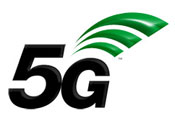 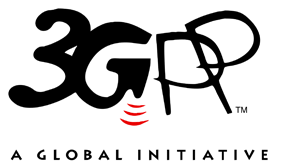 The present document has been developed within the 3rd Generation Partnership Project (3GPP TM) and may be further elaborated for the purposes of 3GPP.
The present document has not been subject to any approval process by the 3GPP Organizational Partners and shall not be implemented.
This Specification is provided for future development work within 3GPP only. The Organizational Partners accept no liability for any use of this Specification.
Specifications and Reports for implementation of the 3GPP TM system should be obtained via the 3GPP Organizational Partners' Publications Offices.The present document has been developed within the 3rd Generation Partnership Project (3GPP TM) and may be further elaborated for the purposes of 3GPP.
The present document has not been subject to any approval process by the 3GPP Organizational Partners and shall not be implemented.
This Specification is provided for future development work within 3GPP only. The Organizational Partners accept no liability for any use of this Specification.
Specifications and Reports for implementation of the 3GPP TM system should be obtained via the 3GPP Organizational Partners' Publications Offices.3GPPPostal address3GPP support office address650 Route des Lucioles - Sophia AntipolisValbonne - FRANCETel.: +33 4 92 94 42 00 Fax: +33 4 93 65 47 16Internethttp://www.3gpp.orgCopyright NotificationNo part may be reproduced except as authorized by written permission.
The copyright and the foregoing restriction extend to reproduction in all media.© 2020, 3GPP Organizational Partners (ARIB, ATIS, CCSA, ETSI, TSDSI, TTA, TTC).All rights reserved.UMTS™ is a Trade Mark of ETSI registered for the benefit of its members3GPP™ is a Trade Mark of ETSI registered for the benefit of its Members and of the 3GPP Organizational Partners
LTE™ is a Trade Mark of ETSI registered for the benefit of its Members and of the 3GPP Organizational PartnersGSM® and the GSM logo are registered and owned by the GSM AssociationEN-DC configurationUplink EN-DC configurationDC_1A-3A_(n)41AADC_1A_n41A DC_3A_n41AInter-band DC ConfigurationE-UTRA and NR BandΔTIB,c [dB]DC_1-3_(n)4110.5DC_1-3_(n)4130.5DC_1-3_(n)41410.31/0.82DC_1-3_(n)41n410.31/0.82NOTE 1:   Applicable for the frequency range of 2515-2690 MHz. NOTE 2:   Applicable for the frequency range of 2496-2515 MHz.NOTE 1:   Applicable for the frequency range of 2515-2690 MHz. NOTE 2:   Applicable for the frequency range of 2496-2515 MHz.NOTE 1:   Applicable for the frequency range of 2515-2690 MHz. NOTE 2:   Applicable for the frequency range of 2496-2515 MHz.Inter-band DC ConfigurationE-UTRA and NR BandΔRIB,c  [dB]DC_1-3_(n)4110DC_1-3_(n)4130DC_1-3_(n)414101/0.52DC_1-3_(n)41n4101/0.52NOTE 1:   Applicable for the frequency range of 2515-2690 MHz. NOTE 2:   Applicable for the frequency range of 2496-2515 MHz.NOTE 1:   Applicable for the frequency range of 2515-2690 MHz. NOTE 2:   Applicable for the frequency range of 2496-2515 MHz.NOTE 1:   Applicable for the frequency range of 2515-2690 MHz. NOTE 2:   Applicable for the frequency range of 2496-2515 MHz.EN-DC configurationUplink EN-DC configurationDC_1A-3A-41A_n28ADC_1A_n28ADC_3A_n28ADC_41A_n28ADC_1A-3A-41C_n28ADC_1A_n28ADC_3A_n28ADC_41A_n28ADC_41C_n28AInter-band DC ConfigurationE-UTRA and NR BandΔTIB,c [dB]DC_1-3-41_n2810.5DC_1-3-41_n2830.5DC_1-3-41_n28410.31/0.82DC_1-3-41_n28n280.6NOTE 1:	The requirement is applied for UE transmitting on the frequency range of 2545 – 2690 MHz.NOTE 2:	The requirement is applied for UE transmitting on the frequency range of 2496 – 2545 MHz.NOTE 1:	The requirement is applied for UE transmitting on the frequency range of 2545 – 2690 MHz.NOTE 2:	The requirement is applied for UE transmitting on the frequency range of 2496 – 2545 MHz.NOTE 1:	The requirement is applied for UE transmitting on the frequency range of 2545 – 2690 MHz.NOTE 2:	The requirement is applied for UE transmitting on the frequency range of 2496 – 2545 MHz.Inter-band DC ConfigurationE-UTRA and NR BandΔRIB,c [dB]DC_1-3-41_n2810DC_1-3-41_n2830DC_1-3-41_n284101/0.52DC_1-3-41_n28n280.2NOTE 1:	The requirement is applied for UE transmitting on the frequency range of 2545 – 2690 MHz.NOTE 2:	The requirement is applied for UE transmitting on the frequency range of 2496 – 2545 MHz.NOTE 1:	The requirement is applied for UE transmitting on the frequency range of 2545 – 2690 MHz.NOTE 2:	The requirement is applied for UE transmitting on the frequency range of 2496 – 2545 MHz.NOTE 1:	The requirement is applied for UE transmitting on the frequency range of 2545 – 2690 MHz.NOTE 2:	The requirement is applied for UE transmitting on the frequency range of 2496 – 2545 MHz.EN-DCConfigurationUplink EN-DCconfigurationDC_3A-7A-8A_n40ADC_3A_n40ADC_7A_n40A
DC_8A_n40AInter-band EN-DC configurationE-UTRA or NR BandΔTIB,c (dB)DC_3-7-8_n4030.5DC_3-7-8_n4070.5DC_3-7-8_n4080.6DC_3-7-8_n40n400.6Inter-band EN-DC configurationE-UTRA or NR BandΔRIB,c (dB)DC_3-7-8_n4030DC_3-7-8_n4070DC_3-7-8_n4080.2DC_3-7-8_n40n400.5EN-DCConfigurationUplink EN-DCconfigurationDC_3A-7A-28A_n1ADC_3A_n1A DC_7A_n1A DC_28A_n1AInter-band DC ConfigurationE-UTRA and NR BandΔTIB,c [dB]DC_3-7-28_n130.6DC_3-7-28_n170.6DC_3-7-28_n1280.5DC_3-7-28_n1n10.6Inter-band DC ConfigurationE-UTRA and NR BandΔRIB [dB]DC_3-7-28_n130DC_3-7-28_n170DC_3-7-28_n1280.2DC_3-7-28_n1n10EN-DCConfigurationUplink EN-DCconfigurationDC_5A-7A-66A_n66ADC_5A-7C-66A_n66ADC_5A_n66ADC_7A_n66ADC_66A_n66A2NOTE 2: Only single switched UL is supportedNOTE 2: Only single switched UL is supportedInter-band EN-DC configurationE-UTRA or NR BandΔTIB,c (dB)DC_5-7-66_n6650.3DC_5-7-66_n6670.5DC_5-7-66_n66660.5DC_5-7-66_n66n660.5Inter-band EN-DC configurationE-UTRA or NR BandΔRIB,c (dB)DC_5-7-66_n6650.3DC_5-7-66_n6670DC_5-7-66_n66660.3DC_5-7-66_n66n660.3EN-DC band configurationUL configuration(s)DC_3A-19A-42A_n1ADC_3A-19A-42C_n1ADC_3A_n1ADC_19A_n1ADC_42A_n1AEN-DC bandE-UTRA and NR BandΔTIB,c [dB]DC_3-19-42_n130.6DC_3-19-42_n119 0.3DC_3-19-42_n1420.8DC_3-19-42_n1n10.6EN-DC bandE-UTRA and NR BandΔRIB,c (dB)DC_3-19-42_n130.2DC_3-19-42_n119 0DC_3-19-42_n1420.5DC_3-19-42_n1n10.2EN-DC band configurationUL configuration(s)DC_3A-21A-42A_n1ADC_3A-21A-42C_n1ADC_3A_n1ADC_21A_n1ADC_42A_n1AEN-DC bandE-UTRA and NR BandΔTIB,c [dB]DC_3-21-42_n130.8DC_3-21-42_n121 0.9DC_3-21-42_n1420.8DC_3-21-42_n1n10.6EN-DC bandE-UTRA and NR BandΔRIB,c (dB)DC_3-21-42_n130.3DC_3-21-42_n121 0.5DC_3-21-42_n1420.5DC_3-21-42_n1n10.2EN-DC band configurationUL configuration(s)DC_19A-21A-42A_n1ADC_19A-21A-42C_n1ADC_19A_n1ADC_21A_n1ADC_42A_n1AEN-DC bandE-UTRA and NR BandΔTIB,c [dB]DC_19-21-42_n1190.3DC_19-21-42_n121 0.4DC_19-21-42_n1420.8DC_19-21-42_n1n10.3EN-DC bandE-UTRA and NR BandΔRIB,c (dB)DC_19-21-42_n1190DC_19-21-42_n121 0DC_19-21-42_n1420.5DC_19-21-42_n1n10EN-DC bandE-UTRA CA bandNR bandDC_2-28-66_n66CA_2-28-66n66EN-DCConfigurationUplink EN-DCconfiguration(NOTE 1)E-UTRA CA configurationNR bandDC_2A-28A-66A_n66ADC_2A_n66ADC_28A_n66ADC_66A_n66A4CA_2A-28A-66An66ANOTE 4:	Only single switched UL is supported.NOTE 4:	Only single switched UL is supported.NOTE 4:	Only single switched UL is supported.NOTE 4:	Only single switched UL is supported.Inter-band DC ConfigurationE-UTRA and NR BandΔTIB,c [dB]DC_2-28-66_n6620.5DC_2-28-66_n66280.6DC_2-28-66_n66660.5DC_2-28-66_n66n660.5Inter-band DC ConfigurationE-UTRA and NR BandΔRIB [dB]DC_2-28-66_n6620.3DC_2-28-66_n66280.2DC_2-28-66_n66660.3DC_2-28-66_n66n660.3EN-DC bandE-UTRA CA bandNR bandDC_7-28-66_n66CA_7-28-66n66EN-DCConfigurationUplink EN-DCconfiguration(NOTE 1)E-UTRA CA configurationNR bandDC_7A-28A-66A_n66ADC_7C-28A-66A_n66ADC_7A_n66ADC_28A_n66ADC_66A_n66A4CA_7A-28A-66ACA_7C-28A-66An66ANOTE 4:	Only single switched UL is supported.NOTE 4:	Only single switched UL is supported.NOTE 4:	Only single switched UL is supported.NOTE 4:	Only single switched UL is supported.Inter-band DC ConfigurationE-UTRA and NR BandΔTIB,c [dB]DC_7-28-66_n6670.5DC_7-28-66_n66280.6DC_7-28-66_n66660.5DC_7-28-66_n66n660.5Inter-band DC ConfigurationE-UTRA and NR BandΔRIB [dB]DC_7-28-66_n6670.5DC_7-28-66_n66280.2DC_7-28-66_n66660.5DC_7-28-66_n66n660.5EN-DC bandE-UTRA CA bandNR bandDC_2-7-28_n66CA_2-7-28n66EN-DCConfigurationUplink EN-DCconfiguration(NOTE 1)E-UTRA CA configurationNR bandDC_2A-7A-28A_n66ADC_2A-7C-28A_n66ADC_2A_n66ADC_7A_n66ADC_28A_n66ACA_2A-7A-28ACA_2A-7C-28An66AInter-band DC ConfigurationE-UTRA and NR BandΔTIB,c [dB]DC_2-7-28_n6620.5DC_2-7-28_n6670.5DC_2-7-28_n66280.6DC_2-7-28_n66n660.5Inter-band DC ConfigurationE-UTRA and NR BandΔRIB [dB]DC_2-7-28_n6620.3DC_2-7-28_n6670.5DC_2-7-28_n66280.2DC_2-7-28_n66n660.5EN-DCconfigurationUplink EN-DCconfiguration(NOTE 1)E-UTRA configurationNR configurationDC_1A-8A-11A_n3ADC_1A_n3ADC_8A_n3ADC_11A_n3ACA_1A-8A-11An3AInter-band DC ConfigurationE-UTRA and NR BandΔTIB,c [dB]DC_1-8-11_n310.3DC_1-8-11_n380.3DC_1-8-11_n3110.8DC_1-8-11_n3n30.9Inter-band DC ConfigurationE-UTRA and NR BandΔTIB,c [dB]DC_1-8-11_n310DC_1-8-11_n380DC_1-8-11_n3110.3DC_1-8-11_n3n30.5EN-DCconfigurationUplink EN-DCconfiguration(NOTE 1)E-UTRA configurationNR configurationDC_1A-8A-42A_n28ADC_1A_n28ADC_8A_n28ADC_42A_n28ACA_1A-8A-42An28ADC_1A-8A-42C_n28ADC_1A_n28ADC_8A_n28ADC_42A_n28ADC_42C_n28ACA_1A-8A-42Cn28AInter-band DC ConfigurationE-UTRA and NR BandΔTIB,c [dB]DC_1-8-42_n2810.3DC_1-8-42_n2880.6DC_1-8-42_n28420.8DC_1-8-42_n28n280.8Inter-band DC ConfigurationE-UTRA and NR BandΔTIB,c [dB]DC_1-8-42_n2810DC_1-8-42_n2880.2DC_1-8-42_n28420.5DC_1-8-42_n28n280.5EN-DC band configurationUL configuration(s)DC_1A-7A-32A_n28ADC_1A_n28ADC_7A_n28AEN-DC bandE-UTRA and NR BandΔTIB,c [dB]DC_1-7-32_n2810.5DC_1-7-32_n2870.6DC_1-7-32_n28n280.7EN-DC bandE-UTRA and NR BandΔRIB,c (dB)DC_1-7-32_n2810DC_1-7-32_n2870DC_1-7-32_n28320DC_1-7-32_n28n280.2EN-DC band configurationUL configuration(s)DC_1A-7A-32A_n78ADC_1A_n78ADC_7A_n78AEN-DC bandE-UTRA and NR BandΔTIB,c [dB]DC_1-7-32_n7810.2DC_1-7-32_n7870.2DC_1-7-32_n78n780.5EN-DC bandE-UTRA and NR BandΔRIB,c (dB)DC_1-7-32_n7810.6DC_1-7-32_n7870.6DC_1-7-32_n78320DC_1-7-32_n78n780.8EN-DC band configurationUL configuration(s)DC_1A-20A-32A_n28ADC_1A_n28ADC_20A_n28AEN-DC bandE-UTRA and NR BandΔTIB,c [dB]DC_1-20-32_n2810.3DC_1-20-32_n28200.6DC_1-20-32_n28n280.7EN-DC bandE-UTRA and NR BandΔRIB,c (dB)DC_1-20-32_n2810DC_1-20-32_n28200.2DC_1-20-32_n28320DC_1-20-32_n28n280.2EN-DC band configurationUL configuration(s)DC_1A-20A-32A_n78ADC_1A_n78ADC_20A_n78AEN-DC bandE-UTRA and NR BandΔTIB,c [dB]DC_1-20-32_n7810.3DC_1-20-32_n78200.3DC_1-20-32_n78n780.8EN-DC bandE-UTRA and NR BandΔRIB,c (dB)DC_1-20-32_n7810DC_1-20-32_n78200DC_1-20-32_n78320DC_1-20-32_n78n780.5EN-DC band configurationUL configuration(s)DC_3A-7A-32A_n78ADC_3A_n78ADC_7A_n78AEN-DC bandE-UTRA and NR BandΔTIB,c [dB]DC_3-7-32_n7830.6DC_3-7-32_n7870.6DC_3-7-32_n78n780.8EN-DC bandE-UTRA and NR BandΔRIB,c (dB)DC_3-7-32_n7830.2DC_3-7-32_n7870.2DC_3-7-32_n78320DC_3-7-32_n78n780.5EN-DC band configurationUL configuration(s)DC_3A-20A-32A_n78ADC_3A_n78ADC_20A_n78AEN-DC bandE-UTRA and NR BandΔTIB,c [dB]DC_3-20-32_n7830.5DC_3-20-32_n78200.3DC_3-20-32_n78n780.8EN-DC bandE-UTRA and NR BandΔRIB,c (dB)DC_3-20-32_n7830.2DC_3-20-32_n78200DC_3-20-32_n78320DC_3-20-32_n78n780.5EN-DC band configurationUL configuration(s)DC_7A-20A-32A_n1ADC_7A_n1ADC_20A_n1AEN-DC bandE-UTRA and NR BandΔTIB,c [dB]DC_7-20-32_n170.6DC_7-20-32_n1200.3DC_7-20-32_n1n10.5EN-DC bandE-UTRA and NR BandΔRIB,c (dB)DC_7-20-32_n170DC_7-20-32_n1200DC_7-20-32_n1320DC_7-20-32_n1n10EN-DC band configurationUL configuration(s)DC_7A-20A-32A_n28ADC_7A_n28ADC_20A_n28AEN-DC bandE-UTRA and NR BandΔTIB,c [dB]DC_7-20-32_n2870.3DC_7-20-32_n28200.5DC_7-20-32_n28n280.7EN-DC bandE-UTRA and NR BandΔRIB,c (dB)DC_7-20-32_n2870DC_7-20-32_n28200DC_7-20-32_n28320DC_7-20-32_n28n280.2DCconfigurationUplink configurationDC_1A-20A-32A_n3ADC_1A_n3ADC_20A_n3AInter-band DC ConfigurationE-UTRA and NR BandΔTIB,c [dB]DC_1-20-32_n310.5DC_1-20-32_n3200.3DC_1-20-32_n3n30.5Inter-band DC ConfigurationE-UTRA and NR BandΔRIB [dB]DC_1-20-32_n310DC_1-20-32_n3200DC_1-20-32_n3320DC_1-20-32_n3n30DCconfigurationUplink configurationDC_2A-4A-7A_n28ADC_2A_n28ADC_4A_n28ADC_7A_n28AInter-band DC ConfigurationE-UTRA and NR BandΔTIB,c [dB]DC_2-4-7_n2820.5DC_2-4-7_n2840.5DC_2-4-7_n2870.5DC_2-4-7_n28n280.6Inter-band DC ConfigurationE-UTRA and NR BandΔRIB [dB]DC_2-4-7_n2820.3DC_2-4-7_n2840.5DC_2-4-7_n2870.5DC_2-4-7_n28n280.2DCconfigurationUplink configurationDC_2A-5A-7A_n66ADC_2A-5A-7C_n66ADC_2A_n66ADC_5A_n66ADC_7A_n66AInter-band DC ConfigurationE-UTRA and NR BandΔTIB,c [dB]DC_2-5-7_n6620.5DC_2-5-7_n6650.3DC_2-5-7_n6670.5DC_2-5-7_n66n660.5Inter-band DC ConfigurationE-UTRA and NR BandΔRIB [dB]DC_2-5-7_n6620.3DC_2-5-7_n6650DC_2-5-7_n6670.5DC_2-5-7_n66n660.5DCconfigurationUplink configurationDC_2A-5A-66A_n7ADC_2A-5A-66A-66A_n7ADC_2A_n7ADC_5A_n7ADC_66A_n7AInter-band DC ConfigurationE-UTRA and NR BandΔTIB,c [dB]DC_2-5-66_n720.5DC_2-5-66_n750.3DC_2-5-66_n7660.5DC_2-5-66_n7n70.5Inter-band DC ConfigurationE-UTRA and NR BandΔRIB [dB]DC_2-5-66_n720.3DC_2-5-66_n750DC_2-5-66_n7660.5DC_2-5-66_n7n70.5DCconfigurationUplink configurationDC_2A-5A-66A_n66ADC_2A_n66ADC_5A_n66ADC_66A_n66A1NOTE1: Only single switched UL is supportedNOTE1: Only single switched UL is supportedInter-band DC ConfigurationE-UTRA and NR BandΔTIB,c [dB]DC_2-5-66_n6620.5DC_2-5-66_n6650.3DC_2-5-66_n66660.5DC_2-5-66_n66n660.5Inter-band DC ConfigurationE-UTRA and NR BandΔRIB [dB]DC_2-5-66_n6620.3DC_2-5-66_n6650DC_2-5-66_n66660.3DC_2-5-66_n66n660.3DCconfigurationUplink configurationDC_2A-7A-66A_n28ADC_2A_n28ADC_7A_n28ADC_66A_n28AInter-band DC ConfigurationE-UTRA and NR BandΔTIB,c [dB]DC_2-7-66_n2820.5DC_2-7-66_n2870.5DC_2-7-66_n28660.5DC_2-7-66_n28n280.6Inter-band DC ConfigurationE-UTRA and NR BandΔRIB [dB]DC_2-7-66_n2820.3DC_2-7-66_n2870.5DC_2-7-66_n28660.5DC_2-7-66_n28n280.2DCconfigurationUplink configurationDC_3A-20A-32A_n1ADC_3A_n1ADC_20A_n1AInter-band DC ConfigurationE-UTRA and NR BandΔTIB,c [dB]DC_3-20-32_n130.5DC_3-20-32_n1200.3DC_3-20-32_n1n10.5Inter-band DC ConfigurationE-UTRA and NR BandΔRIB [dB]DC_3-20-32_n130DC_3-20-32_n1200DC_3-20-32_n1320DC_3-20-32_n1n10DC configurationUplink configuration(NOTE 1)DC_1A-3A-18A_n3ADC_1A_n3ADC_3A_n3A2DC_18A_n3ANOTE 2:	Only single switched UL is supportedNOTE 2:	Only single switched UL is supportedInter-band DC ConfigurationE-UTRA and NR BandΔTIB,c [dB]DC_1-3-18_n310.3DC_1-3-18_n330.3DC_1-3-18_n3180.3DC_1-3-18_n3n30.3Inter-band DC ConfigurationE-UTRA and NR BandΔRIB,c [dB]DC_1-3-18_n310DC_1-3-18_n330DC_1-3-18_n3180DC_1-3-18_n3n30DC configurationUplink configuration(NOTE 1)DC_1A-3A-41A_n3ADC_1A-3A-41C_n3ADC_1A_n3ADC_3A_n3A2DC_41A_n3ADC_41C_n3ANOTE 2:	Only single switched UL is supportedNOTE 2:	Only single switched UL is supportedInter-band DC ConfigurationE-UTRA and NR BandΔTIB,c [dB]DC_1-3-41_n310.5DC_1-3-41_n330.5DC_1-3-41_n3410.31/0.82DC_1-3-41_n3n30.5NOTE 1:   Applicable for the frequency range of 2515-2690 MHz. NOTE 2:   Applicable for the frequency range of 2496-2515 MHz.NOTE 1:   Applicable for the frequency range of 2515-2690 MHz. NOTE 2:   Applicable for the frequency range of 2496-2515 MHz.NOTE 1:   Applicable for the frequency range of 2515-2690 MHz. NOTE 2:   Applicable for the frequency range of 2496-2515 MHz.Inter-band DC ConfigurationE-UTRA and NR BandΔRIB,c [dB]DC_1-3-41_n310DC_1-3-41_n330DC_1-3-41_n34101/0.52DC_1-3-41_n3n30NOTE 1:   Applicable for the frequency range of 2515-2690 MHz. NOTE 2:   Applicable for the frequency range of 2496-2515 MHz.NOTE 1:   Applicable for the frequency range of 2515-2690 MHz. NOTE 2:   Applicable for the frequency range of 2496-2515 MHz.NOTE 1:   Applicable for the frequency range of 2515-2690 MHz. NOTE 2:   Applicable for the frequency range of 2496-2515 MHz.DC configurationUplink configuration(NOTE 1)DC_1A-3A-41A_n41ADC_1A_n41ADC_3A_n41AInter-band DC ConfigurationE-UTRA and NR BandΔTIB,c [dB]DC_1-3-41_n4110.5DC_1-3-41_n4130.5DC_1-3-41_n41410.31/0.82DC_1-3-41_n41n410.31/0.82NOTE 1:   Applicable for the frequency range of 2515-2690 MHz. NOTE 2:   Applicable for the frequency range of 2496-2515 MHz.NOTE 1:   Applicable for the frequency range of 2515-2690 MHz. NOTE 2:   Applicable for the frequency range of 2496-2515 MHz.NOTE 1:   Applicable for the frequency range of 2515-2690 MHz. NOTE 2:   Applicable for the frequency range of 2496-2515 MHz.Inter-band DC ConfigurationE-UTRA and NR BandΔRIB,c [dB]DC_1-3-41_n4110DC_1-3-41_n4130DC_1-3-41_n414101/0.52DC_1-3-41_n41n4101/0.52NOTE 1:   Applicable for the frequency range of 2515-2690 MHz. NOTE 2:   Applicable for the frequency range of 2496-2515 MHz.NOTE 1:   Applicable for the frequency range of 2515-2690 MHz. NOTE 2:   Applicable for the frequency range of 2496-2515 MHz.NOTE 1:   Applicable for the frequency range of 2515-2690 MHz. NOTE 2:   Applicable for the frequency range of 2496-2515 MHz.DC configurationUplink configuration(NOTE 1)DC_2A-5A-7A_n66ADC_2A-5A-7C_n66ADC_2A-5A-7A-7A_n66ADC_2A_n66A DC_5A_n66ADC_7A_n66AInter-band DC ConfigurationE-UTRA and NR BandΔTIB,c [dB]DC_2-5-7_n66DC_2-5-7-7_n6620.5DC_2-5-7_n66DC_2-5-7-7_n6650.3DC_2-5-7_n66DC_2-5-7-7_n6670.5DC_2-5-7_n66DC_2-5-7-7_n66n660.5Inter-band DC ConfigurationE-UTRA and NR BandΔRIB,c [dB]DC_2-5-7_n66DC_2-5-7-7_n6620.3DC_2-5-7_n66DC_2-5-7-7_n6650DC_2-5-7_n66DC_2-5-7-7_n6670.5DC_2-5-7_n66DC_2-5-7-7_n66n660.5EN-DC band configurationUL configuration(s)DC_1A-3A-11A_n28ADC_1A_n28ADC_3A_n28ADC_11A_n28AEN-DC bandE-UTRA and NR BandΔTIB,c [dB]DC_1-3-11_n2810.3DC_1-3-11_n2830.8DC_1-3-11_n28110.9DC_1-3-11_n28n280.6EN-DC bandE-UTRA and NR BandΔRIB,c (dB)DC_1-3-11_n2810DC_1-3-11_n2830.3DC_1-3-11_n28110.5DC_1-3-11_n28n280.2EN-DC band configurationUL configuration(s)DC_1A-3A-11A_n77ADC_1A_n77ADC_3A_n77ADC_11A_n77ADC_1A-3A-11A_n77(2A)DC_1A_n77ADC_3A_n77ADC_11A_n77AEN-DC bandE-UTRA and NR BandΔTIB,c [dB]DC_1-3-11_n7710.6DC_1-3-11_n7730.8DC_1-3-11_n77110.9DC_1-3-11_n77n770.8EN-DC bandE-UTRA and NR BandΔRIB,c (dB)DC_1-3-11_n7710.2DC_1-3-11_n7730.3DC_1-3-11_n77110.5DC_1-3-11_n77n770.5EN-DC band configurationUL configuration(s)DC_3A-8A-11A_n28ADC_3A_n28ADC_8A_n28ADC_11A_n28AEN-DC bandE-UTRA and NR BandΔTIB,c [dB]DC_3-8-11_n2830.8DC_3-8-11_n288 0.6DC_3-8-11_n28110.9DC_3-8-11_n28n280.6EN-DC bandE-UTRA and NR BandΔRIB,c (dB)DC_3-8-11_n2830.3DC_3-8-11_n288 0.2DC_3-8-11_n28110.5DC_3-8-11_n28n280.2EN-DC band configurationUL configuration(s)DC_3A-8A-11A_n77ADC_3A_n77ADC_8A_n77ADC_11A_n77ADC_3A-8A-11A_n77(2A)DC_3A_n77ADC_8A_n77ADC_11A_n77AEN-DC bandE-UTRA and NR BandΔTIB,c [dB]DC_3-8-11_n7730.8DC_3-8-11_n7780.6DC_3-8-11_n77110.9DC_3-8-11_n77n770.8EN-DC bandE-UTRA and NR BandΔRIB,c (dB)DC_3-8-11_n7730.3DC_3-8-11_n7780.2DC_3-8-11_n77110.5DC_3-8-11_n77n770.5EN-DC band configurationUL configuration(s)DC_1A-8A-11A_n28ADC_1A_n28ADC_8A_n28ADC_11A_n28AEN-DC bandE-UTRA and NR BandΔTIB,c [dB]DC_1-8-11_n2810.3DC_1-8-11_n288 0.6DC_1-8-11_n28110.4DC_1-8-11_n28n280.6EN-DC bandE-UTRA and NR BandΔRIB,c (dB)DC_1-8-11_n2810DC_1-8-11_n288 0.2DC_1-8-11_n28110DC_1-8-11_n28n280.2EN-DC configurationUplink EN-DC configurationDC_1A-3A-18A_n28ADC_1A_n28ADC_3A_n28ADC_18A_n28AInter-band DC ConfigurationE-UTRA and NR BandΔTIB,c [dB]DC_1-3-18-n2810.3DC_1-3-18-n2830.3DC_1-3-18-n28180.3DC_1-3-18-n28n280.6Inter-band DC ConfigurationE-UTRA and NR BandΔRIB,c [dB]DC_1-3-18-n2810DC_1-3-18-n2830DC_1-3-18-n28180DC_1-3-18-n28n280.2EN-DC configurationUplink EN-DC configurationDC_1A-3A-18A_n41ADC_1A_n41ADC_3A_n41ADC_18A_n41AInter-band DC ConfigurationE-UTRA and NR BandΔTIB,c [dB]DC_1-3-18-n4110.3DC_1-3-18-n4130.3DC_1-3-18-n41180.3DC_1-3-18-n41n410.31NOTE 1:   Applicable for the frequency range of 2515-2690 MHz. NOTE 1:   Applicable for the frequency range of 2515-2690 MHz. NOTE 1:   Applicable for the frequency range of 2515-2690 MHz. Inter-band DC ConfigurationE-UTRA and NR BandΔRIB,c [dB]DC_1-3-18-n4110DC_1-3-18-n4130DC_1-3-18-n41180DC_1-3-18-n41n4101NOTE 1:   Applicable for the frequency range of 2515-2690 MHz. NOTE 1:   Applicable for the frequency range of 2515-2690 MHz. NOTE 1:   Applicable for the frequency range of 2515-2690 MHz. EN-DCConfigurationUplink EN-DCconfigurationDC_2A-7A-28A_n7ADC_2A_n7A DC_7A_n7A4 DC_28A_n7ANOTE 4:	Only single switched UL is supported.NOTE 4:	Only single switched UL is supported.Inter-band EN-DC configurationE-UTRA or NR BandΔTIB,c (dB)DC_2-7-28_n720.5DC_2-7-28_n770.5DC_2-7-28_n7280.3DC_2-7-28_n7n70.5Inter-band EN-DC configurationE-UTRA or NR BandΔRIB,c (dB)DC_2-7-28_n720DC_2-7-28_n770DC_2-7-28_n7280DC_2-7-28_n7n70EN-DCConfigurationUplink EN-DCconfigurationDC_2A-66A-71A_n71ADC_2A_n71ADC_66A_n71AInter-band EN-DC configurationE-UTRA or NR BandΔTIB,c (dB)DC_2-66-71_n7120.5DC_2-66-71_n71660.5DC_2-66-71_n71710.3DC_2-66-71_n71n710.3Inter-band EN-DC configurationE-UTRA or NR BandΔRIB,c (dB)DC_2-66-71_n7120.3DC_2-66-71_n71660.3DC_2-66-71_n71710DC_2-66-71_n71n710EN-DCConfigurationUplink EN-DCconfigurationDC_2A-5A-66A_n77A
DC_2A-2A-5A-66A_n77A
DC_2A-5A-66A-66A_n77ADC_2A_n77ADC_5A_n77ADC_66A_n77AInter-band EN-DC configurationE-UTRA or NR BandΔTIB,c (dB)DC_2-5-66_n77DC_2-2-5-66_n77DC_2-5-66-66_n7720.5DC_2-5-66_n77DC_2-2-5-66_n77DC_2-5-66-66_n7750.3DC_2-5-66_n77DC_2-2-5-66_n77DC_2-5-66-66_n77660.5DC_2-5-66_n77DC_2-2-5-66_n77DC_2-5-66-66_n77n770.8Inter-band EN-DC configurationE-UTRA or NR BandΔRIB,c (dB)DC_2-5-66_n77DC_2-2-5-66_n77DC_2-5-66-66_n7720.3DC_2-5-66_n77DC_2-2-5-66_n77DC_2-5-66-66_n7750DC_2-5-66_n77DC_2-2-5-66_n77DC_2-5-66-66_n77660.3DC_2-5-66_n77DC_2-2-5-66_n77DC_2-5-66-66_n77n770.5EN-DCConfigurationUplink EN-DCconfigurationDC_2A-13A-66A_n77A DC_2A-2A-13A-66A_n77A DC_2A-13A-66A-66A_n77ADC_2A_n77ADC_13A_n77ADC_66A_n77AInter-band EN-DC configurationE-UTRA or NR BandΔTIB,c (dB)DC_2-13-66_n77DC_2-2-13-66_n77DC_2-13-66-66_n7720.5DC_2-13-66_n77DC_2-2-13-66_n77DC_2-13-66-66_n77130.3DC_2-13-66_n77DC_2-2-13-66_n77DC_2-13-66-66_n77660.5DC_2-13-66_n77DC_2-2-13-66_n77DC_2-13-66-66_n77n770.8Inter-band EN-DC configurationE-UTRA or NR BandΔRIB,c (dB)DC_2-13-66_n77DC_2-2-13-66_n77DC_2-13-66-66_n7720.3DC_2-13-66_n77DC_2-2-13-66_n77DC_2-13-66-66_n77130DC_2-13-66_n77DC_2-2-13-66_n77DC_2-13-66-66_n77660.3DC_2-13-66_n77DC_2-2-13-66_n77DC_2-13-66-66_n77n770.5EN-DCConfigurationUplink EN-DCconfigurationDC_2A-48A-66A_n77ADC_2A_n77ADC_48A_n77ADC_66A_n77AInter-band EN-DC configurationE-UTRA or NR BandΔTIB,c (dB)DC_2-48-66_n7720.6DC_2-48-66_n77480.8DC_2-48-66_n77660.6DC_2-48-66_n77n770.8Inter-band EN-DC configurationE-UTRA or NR BandΔRIB,c (dB)DC_2-48-66_n7720.3DC_2-48-66_n77480.5DC_2-48-66_n77660.3DC_2-48-66_n77n770.5EN-DC configurationUplink EN-DC configurationDC_1A-3A-40A_n78ADC_1A-3A-40C_n78ADC_1A_n78ADC_3A_n78ADC_40A_n78AInter-band DC ConfigurationE-UTRA and NR BandΔTIB,c [dB]DC_1-3-40_n7810.6DC_1-3-40_n7830.6DC_1-3-40_n78400.35DC_1-3-40_n78n780.85NOTE 5:	Only applicable for UE supporting inter-band carrier aggregation with uplink in one NR band and without simultaneous Rx/Tx.NOTE 5:	Only applicable for UE supporting inter-band carrier aggregation with uplink in one NR band and without simultaneous Rx/Tx.NOTE 5:	Only applicable for UE supporting inter-band carrier aggregation with uplink in one NR band and without simultaneous Rx/Tx.Inter-band DC ConfigurationE-UTRA and NR BandΔRIB,c [dB]DC_1-3-40_n7810.2DC_1-3-40_n7830.2DC_1-3-40_n78400.45DC_1-3-40_n78n780.55NOTE 5:	Only applicable for UE supporting inter-band carrier aggregation with uplink in one NR band and without simultaneous Rx/Tx.NOTE 5:	Only applicable for UE supporting inter-band carrier aggregation with uplink in one NR band and without simultaneous Rx/Tx.NOTE 5:	Only applicable for UE supporting inter-band carrier aggregation with uplink in one NR band and without simultaneous Rx/Tx.EN-DC configurationUplink EN-DC configurationDC_1A-7A-40A_n78ADC_1A-7A-40C_n78ADC_1A_n78ADC_7A_n78ADC_40A_n78AInter-band DC ConfigurationE-UTRA and NR BandΔTIB,c [dB]DC_1-7-40_n7810.6DC_1-7-40_n7870.5DC_1-7-40_n78400.35DC_1-7-40_n78n780.85NOTE 5:	Only applicable for UE supporting inter-band carrier aggregation with uplink in one NR band and without simultaneous Rx/Tx.NOTE 5:	Only applicable for UE supporting inter-band carrier aggregation with uplink in one NR band and without simultaneous Rx/Tx.NOTE 5:	Only applicable for UE supporting inter-band carrier aggregation with uplink in one NR band and without simultaneous Rx/Tx.Inter-band DC ConfigurationE-UTRA and NR BandΔRIB,c [dB]DC_1-7-40_n7810.2DC_1-7-40_n7870DC_1-7-40_n78400.45DC_1-7-40_n78n780.55NOTE 5:	Only applicable for UE supporting inter-band carrier aggregation with uplink in one NR band and without simultaneous Rx/Tx.NOTE 5:	Only applicable for UE supporting inter-band carrier aggregation with uplink in one NR band and without simultaneous Rx/Tx.NOTE 5:	Only applicable for UE supporting inter-band carrier aggregation with uplink in one NR band and without simultaneous Rx/Tx.EN-DC configurationUplink EN-DC configurationDC_1A-8A-40A_n78ADC_1A-8A-40C_n78ADC_1A_n78ADC_8A_n78ADC_40A_n78AInter-band DC ConfigurationE-UTRA and NR BandΔTIB,c [dB]DC_1-8-40_n7810.6DC_1-8-40_n7880.6DC_1-8-40_n78400.35DC_1-8-40_n78n780.85NOTE 5:	Only applicable for UE supporting inter-band carrier aggregation with uplink in one NR band and without simultaneous Rx/Tx.NOTE 5:	Only applicable for UE supporting inter-band carrier aggregation with uplink in one NR band and without simultaneous Rx/Tx.NOTE 5:	Only applicable for UE supporting inter-band carrier aggregation with uplink in one NR band and without simultaneous Rx/Tx.Inter-band DC ConfigurationE-UTRA and NR BandΔRIB,c [dB]DC_1-8-40_n7810.2DC_1-8-40_n7880.2DC_1-8-40_n78400.45DC_1-8-40_n78n780.55NOTE 5:	Only applicable for UE supporting inter-band carrier aggregation with uplink in one NR band and without simultaneous Rx/Tx.NOTE 5:	Only applicable for UE supporting inter-band carrier aggregation with uplink in one NR band and without simultaneous Rx/Tx.NOTE 5:	Only applicable for UE supporting inter-band carrier aggregation with uplink in one NR band and without simultaneous Rx/Tx.EN-DC configurationUplink EN-DC configurationDC_3A-7A-40A_n78ADC_3A-7A-40C_n78ADC_3A_n78ADC_7A_n78ADC_40A_n78AInter-band DC ConfigurationE-UTRA and NR BandΔTIB,c [dB]DC_3-7-40_n7830.6DC_3-7-40_n7870.5DC_3-7-40_n78400.35DC_3-7-40_n78n780.85NOTE 5:	Only applicable for UE supporting inter-band carrier aggregation with uplink in one NR band and without simultaneous Rx/Tx.NOTE 5:	Only applicable for UE supporting inter-band carrier aggregation with uplink in one NR band and without simultaneous Rx/Tx.NOTE 5:	Only applicable for UE supporting inter-band carrier aggregation with uplink in one NR band and without simultaneous Rx/Tx.Inter-band DC ConfigurationE-UTRA and NR BandΔRIB,c [dB]DC_3-7-40_n7830.2DC_3-7-40_n7870DC_3-7-40_n78400.45DC_3-7-40_n78n780.55NOTE 5:	Only applicable for UE supporting inter-band carrier aggregation with uplink in one NR band and without simultaneous Rx/Tx.NOTE 5:	Only applicable for UE supporting inter-band carrier aggregation with uplink in one NR band and without simultaneous Rx/Tx.NOTE 5:	Only applicable for UE supporting inter-band carrier aggregation with uplink in one NR band and without simultaneous Rx/Tx.EN-DC configurationUplink EN-DC configurationDC_3A-8A-40A_n78ADC_3A-8A-40C_n78ADC_3A_n78ADC_8A_n78ADC_40A_n78AInter-band DC ConfigurationE-UTRA and NR BandΔTIB,c [dB]DC_3-8-40_n7830.6DC_3-8-40_n7880.6DC_3-8-40_n78400.35DC_3-8-40_n78n780.85NOTE 5:	Only applicable for UE supporting inter-band carrier aggregation with uplink in one NR band and without simultaneous Rx/Tx.NOTE 5:	Only applicable for UE supporting inter-band carrier aggregation with uplink in one NR band and without simultaneous Rx/Tx.NOTE 5:	Only applicable for UE supporting inter-band carrier aggregation with uplink in one NR band and without simultaneous Rx/Tx.Inter-band DC ConfigurationE-UTRA and NR BandΔRIB,c [dB]DC_3-8-40_n7830.2DC_3-8-40_n7880.2DC_3-8-40_n78400.45DC_3-8-40_n78n780.55NOTE 5:	Only applicable for UE supporting inter-band carrier aggregation with uplink in one NR band and without simultaneous Rx/Tx.NOTE 5:	Only applicable for UE supporting inter-band carrier aggregation with uplink in one NR band and without simultaneous Rx/Tx.NOTE 5:	Only applicable for UE supporting inter-band carrier aggregation with uplink in one NR band and without simultaneous Rx/Tx.EN-DC configurationUplink EN-DC configurationDC_7A-8A-40A_n78ADC_7A-8A-40C_n78ADC_7A_n78ADC_8A_n78ADC_40A_n78AInter-band DC ConfigurationE-UTRA and NR BandΔTIB,c [dB]DC_7-8-40_n7870.5DC_7-8-40_n7880.6DC_7-8-40_n78400.35DC_7-8-40_n78n780.85NOTE 5:	Only applicable for UE supporting inter-band carrier aggregation with uplink in one NR band and without simultaneous Rx/Tx.NOTE 5:	Only applicable for UE supporting inter-band carrier aggregation with uplink in one NR band and without simultaneous Rx/Tx.NOTE 5:	Only applicable for UE supporting inter-band carrier aggregation with uplink in one NR band and without simultaneous Rx/Tx.Inter-band DC ConfigurationE-UTRA and NR BandΔRIB,c [dB]DC_7-8-40_n7870DC_7-8-40_n7880.2DC_7-8-40_n78400.45DC_7-8-40_n78n780.55NOTE 5:	Only applicable for UE supporting inter-band carrier aggregation with uplink in one NR band and without simultaneous Rx/Tx.NOTE 5:	Only applicable for UE supporting inter-band carrier aggregation with uplink in one NR band and without simultaneous Rx/Tx.NOTE 5:	Only applicable for UE supporting inter-band carrier aggregation with uplink in one NR band and without simultaneous Rx/Tx.EN-DCConfigurationUplink EN-DCconfigurationDC_1A-7A-8A_n28ADC_1A_n28ADC_7A_n28ADC_8A_n28AInter-band DC ConfigurationE-UTRA and NR BandΔTIB,c [dB]DC_1-7-8_n2810.5DC_1-7-8_n2870.6DC_1-7-8_n2880.6DC_1-7-8_n28n280.6Inter-band DC ConfigurationE-UTRA and NR BandΔRIB [dB]DC_1-7-8_n2810DC_1-7-8_n2870DC_1-7-8_n2880.2DC_1-7-8_n28n280.2EN-DCConfigurationUplink EN-DCconfigurationDC_3A-7A-8A_n28ADC_3A_n28ADC_7A_n28ADC_8A_n28AInter-band DC ConfigurationE-UTRA and NR BandΔTIB,c [dB]DC_3-7-8_n2830.5DC_3-7-8_n2870.5DC_3-7-8_n2880.6DC_3-7-8_n28n280.5Inter-band DC ConfigurationE-UTRA and NR BandΔRIB [dB]DC_3-7-8_n2830DC_3-7-8_n2870DC_3-7-8_n2880.2DC_3-7-8_n28n280.1EN-DCConfigurationUplink EN-DCconfigurationDC_1A-7A-28A_n3ADC_1A_n3ADC_7A_n3ADC_28A_n3AInter-band DC ConfigurationE-UTRA and NR BandΔTIB,c [dB]DC_1-7-28_n310.6DC_1-7-28_n370.6DC_1-7-28_n3280.6DC_1-7-28_n3n30.6Inter-band DC ConfigurationE-UTRA and NR BandΔRIB [dB]DC_1-7-28_n310DC_1-7-28_n370DC_1-7-28_n3280.2DC_1-7-28_n3n30EN-DCConfigurationUplink EN-DCconfigurationDC_3A-8A-40A_n1ADC_3A-8A-40C_n1ADC_3A_n1ADC_8A_n1ADC_40A_n1AInter-band DC ConfigurationE-UTRA and NR BandΔTIB,c [dB]DC_3-8-40_n130.5DC_3-8-40_n180.5DC_3-8-40_n1400.6DC_3-8-40_n1n10.5Inter-band DC ConfigurationE-UTRA and NR BandΔRIB [dB]DC_3-8-40_n130DC_3-8-40_n180DC_3-8-40_n1400.2DC_3-8-40_n1n10.1EN-DCConfigurationUplink EN-DCconfigurationDC_7A-8A-40A_n1ADC_7A-8A-40C_n1ADC_7A_n1ADC_8A_n1ADC_40A_n1AInter-band DC ConfigurationE-UTRA and NR BandΔTIB,c [dB]DC_7-8-40_n170.8DC_7-8-40_n180.6DC_7-8-40_n1400.9DC_7-8-40_n1n10.6Inter-band DC ConfigurationE-UTRA and NR BandΔRIB [dB]DC_7-8-40_n170.3DC_7-8-40_n180.2DC_7-8-40_n1400.8DC_7-8-40_n1n10EN-DCConfigurationUplink EN-DCconfigurationDC_2A-28A-66A_n7ADC_2A_n7ADC_28A_n7ADC_66A_n7AInter-band DC ConfigurationE-UTRA and NR BandΔTIB,c [dB]DC_2-28-66_n720.5DC_2-28-66_n7280.6DC_2-28-66_n7660.5DC_2-28-66_n7n70.5Inter-band DC ConfigurationE-UTRA and NR BandΔRIB [dB]DC_2-28-66_n720.3DC_2-28-66_n7280.2DC_2-28-66_n7660.5DC_2-28-66_n7n70.5EN-DCConfigurationUplink EN-DCconfigurationDC_2A-5A-7A_n7ADC_2A_n7ADC_5A_n7ADC_7A_n7A1NOTE 1:	Only single switched UL is supported.NOTE 1:	Only single switched UL is supported.Inter-band DC ConfigurationE-UTRA and NR BandΔTIB,c [dB]DC_2-5-7_n720.5DC_2-5-7_n750.3DC_2-5-7_n770.5DC_2-5-7_n7n70.5Inter-band DC ConfigurationE-UTRA and NR BandΔRIB [dB]DC_2-5-7_n720DC_2-5-7_n750DC_2-5-7_n770DC_2-5-7_n7n70EN-DCConfigurationUplink EN-DCconfigurationDC_2A-7A-66A_n7ADC_2A-7A-66A-66A_n7ADC_2A_n7ADC_7A_n7A1DC_66A_n7ANOTE 1:	Only single switched UL is supported.NOTE 1:	Only single switched UL is supported.Inter-band DC ConfigurationE-UTRA and NR BandΔTIB,c [dB]DC_2-7-66_n7DC_2-7-66-66_n720.5DC_2-7-66_n7DC_2-7-66-66_n770.5DC_2-7-66_n7DC_2-7-66-66_n7660.5DC_2-7-66_n7DC_2-7-66-66_n7n70.5Inter-band DC ConfigurationE-UTRA and NR BandΔRIB [dB]DC_2-7-66_n7DC_2-7-66-66_n720.3DC_2-7-66_n7DC_2-7-66-66_n770.5DC_2-7-66_n7DC_2-7-66-66_n7660.5DC_2-7-66_n7DC_2-7-66-66_n7n70.5EN-DCConfigurationUplink EN-DCconfigurationDC_5A-7A-66A_n7ADC_5A-7A-66A-66A_n7ADC_5A_n7ADC_7A_n7A1DC_66A_n7ANOTE 1:	Only single switched UL is supported.NOTE 1:	Only single switched UL is supported.Inter-band DC ConfigurationE-UTRA and NR BandΔTIB,c [dB]DC_5-7-66_n7DC_5-7-66-66_n750.3DC_5-7-66_n7DC_5-7-66-66_n770.5DC_5-7-66_n7DC_5-7-66-66_n7660.5DC_5-7-66_n7DC_5-7-66-66_n7n70.5Inter-band DC ConfigurationE-UTRA and NR BandΔRIB [dB]DC_5-7-66_n7DC_5-7-66-66_n750DC_5-7-66_n7DC_5-7-66-66_n770.5DC_5-7-66_n7DC_5-7-66-66_n7660.5DC_5-7-66_n7DC_5-7-66-66_n7n70.5EN-DCConfigurationUplink EN-DCconfigurationDC_7A-28A-66A_n7ADC_7A_n7A1DC_78A_n7ADC_66A_n7ANOTE 1:	Only single switched UL is supported.NOTE 1:	Only single switched UL is supported.Inter-band DC ConfigurationE-UTRA and NR BandΔTIB,c [dB]DC_7-28-66_n770.5DC_7-28-66_n7280.6DC_7-28-66_n7660.5DC_7-28-66_n7n70.5Inter-band DC ConfigurationE-UTRA and NR BandΔRIB [dB]DC_7-28-66_n770.5DC_7-28-66_n7280.2DC_7-28-66_n7660.5DC_7-28-66_n7n70.5EN-DCConfigurationUplink EN-DCconfigurationDC_2A-7A-66A_n77ADC_2A-7A-7A-66A_n77ADC_2A-7A-66A_n77(2A)DC_2A-7A-7A-66A_n77(2A)DC_2A-7C-66A_n77ADC_2A-7C-66A_n77(2A)DC_2A_n77ADC_7A_n77ADC_66A_n77AInter-band EN-DC configurationE-UTRA or NR BandΔTIB,c (dB)DC_2-7-66_n7720.6DC_2-7-66_n7770.5DC_2-7-66_n77660.6DC_2-7-66_n77n770.8Inter-band EN-DC configurationE-UTRA or NR BandΔRIB,c (dB)DC_2-7-66_n7720.2DC_2-7-66_n7770.5DC_2-7-66_n77660.5DC_2-7-66_n77n770.5Change historyChange historyChange historyChange historyChange historyChange historyChange historyChange historyDateMeetingTDocCRRevCatSubject/CommentNew version2020-083GPP RAN4#96-eR4-2010681TR skeleton0.0.12020-083GPP RAN4#96-eImplemented TP’s from RAN4 #96-e:R4-2010246, “TP for TR 37.717-31-11 DC_1-3_(n)41”, Samsung, KDDIR4-2010247, “TP for TR 37.717-31-11 DC_1-3-41_n28”, Samsung, KDDIR4-2010434, “TP for 37.717-31-11 to introduce DC_3A-7A-8A_n40A”, NokiaR4-2010435, “TP for 37.717-31-11 to introduce DC_3A-7A-28A_n1A”, NokiaR4-2010437. “TP for 37.717-31-11 to introduce DC_5A-7-66A_n66A”, NokiaR4-2010514, “TP for DC_3-19-42_n1 for TR 37.717-31-11”, NTT DOCOMO INC.R4-2010515, “TP for DC_3-21-42_n1 for TR 37.717-31-11”, NTT DOCOMO INC.R4-2010516, “TP for DC_19-21-42_n1 for TR 37.717-31-11”, NTT DOCOMO INC.R4-2010896, “TP for TR 37.717-31-11: DC_2A-28A-66A_n66A”, Huawei, HiSiliconR4-2010897, “TP for TR 37.717-31-11: DC_7A-28A-66A_n66A / DC_7C-28A-66A_n66A”, Huawei, HiSiliconR4-2010898, “TP for TR 37.717-31-11: DC_2A-7A-28A_n66A / DC_2A-7C-28A_n66A”, Huawei, HiSiliconR4-2010899, “TP for TR 37.717-31-11: DC_3A-7A-28A_n1A”, Huawei, HiSiliconR4-2009996, ”TP for TR 37.717-31-11: EN-DC_1-8-11_n3”, SoftBank Corp.R4-2009997, ”TP for TR 37.717-31-11: EN-DC_1-8-42_n28”, SoftBank Corp.R4-2009770, “TP for TR 37.717-31-11: DC_1-7-32_n28”, VODAFONE Group PlcR4-2009771, “TP for TR 37.717-31-11: DC_1-7-32_n78”, VODAFONE Group PlcR4-2009772, “TP for TR 37.717-31-11: DC_1-20-32_n28”, VODAFONE Group PlcR4-2009774, “TP for TR 37.717-31-11: DC_1-20-32_n78”, VODAFONE Group PlcR4-2009775, “TP for TR 37.717-31-11: DC_3-7-32_n78”, VODAFONE Group PlcR4-2009776, “TP for TR 37.717-31-11: DC_3-20-32_n78”, VODAFONE Group PlcR4-2009777, “TP for TR 37.717-31-11: DC_7-20-32_n1”, VODAFONE Group PlcR4-2009778, “TP for TR 37.717-31-11: DC_7-20-32_n28”, VODAFONE Group Plc0.1.02020-113GPP RAN4#97-eR4-2015925Implemented TP’s from RAN4 #-e:R4-2014037, “TP for 37.717-31-11 for DC_1-20-32_n3”, Huawei,HiSiliconR4-2014038, “TP for 37.717-31-11 for DC_2-4-7_n28”, Huawei,HiSiliconR4-2014039, “TP for 37.717-31-11 for DC_2-5-7_n66”, Huawei,HiSiliconR4-2014040, “TP for 37.717-31-11 for DC_2-5-66_n7”, Huawei,HiSiliconR4-2014041, “TP for 37.717-31-11 for DC_2-5-66_n66”, Huawei,HiSiliconR4-2014042, “TP for 37.717-31-11 for DC_2-7-66_n28”, Huawei,HiSiliconR4-2014043, “TP for 37.717-31-11 for DC_3-20-32_n1”, Huawei,HiSiliconR4-2014107, “TP for TR 37.717-31-11 DC_1-3-18_n3”, Samsung, KDDIR4-2014108, “TP for TR 37.717-31-11 DC_1-3-41_n3”, Samsung, KDDIR4-2014109, “TP for TR 37.717-31-11 DC_1-3-41_n41”, Samsung, KDDIR4-2014130, “TP for TR 37.717-31-11 DC_2-5-7_n66”, Samsung, TELUS, Bell mobilityR4-2014615, ”TP for TR 37.717-31-11: EN-DC_1-3-11_n28”, SoftBank Corp.R4-2014616, ”TP for TR 37.717-31-11: EN-DC_1-3-11_n77”, SoftBank Corp.R4-2014617, ”TP for TR 37.717-31-11: EN-DC_3-8-11_n28”, SoftBank Corp.R4-2014618, ”TP for TR 37.717-31-11: EN-DC_3-8-11_n77”, SoftBank Corp.R4-2014619, ”TP for TR 37.717-31-11: EN-DC_1-8-11_n28”, SoftBank Corp.R4-2014807, “TP for TR 37.717-31-11: DC_1A-3A-18A_n28A”, KDDI CorporationR4-2014845, “TP for TR 37.717-31-11: DC_1A-3A-18A_n41A”, KDDI CorporationR4-2015231, “TP for 37.717-31-11 to introduce DC_2A-7A-28A_n7A”, NokiaR4-2015247, “TP for 37.717-31-11 to introduce DC_2A-66A-71A_n71A”, Nokia, T-MobileR4-2015248, “TP for 37.717-31-11 to introduce DC_2-5-66_n77A”, Nokia, VerizonR4-2015249, “TP for 37.717-31-11 to introduce DC_2-13-66_n77A”, Nokia, VerizonR4-2015250, “TP for 37.717-31-11 to introduce DC_2-48-66_n77A”, Nokia, VerizonR4-2015272, “TP to TR 37.717-31-11 DC_1A-3A-40C_n78A”, Huawei, HiSilicon, Nokia, EricssonR4-2015273, “TP to TR 37.717-31-11 DC_1A-7A-40C_n78A”, Huawei, HiSilicon, EricssonR4-2015274, “TP to TR 37.717-31-11 DC_1A-8A-40C_n78A”, Huawei, HiSilicon, NokiaR4-2015275, “TP to TR 37.717-31-11 DC_3A-7A-40C_n78A”, Huawei, HiSilicon, EricssonR4-2015276, “TP to TR 37.717-31-11 DC_3A-8A-40C_n78A”, Huawei, HiSilicon, NokiaR4-2015277, “TP to TR 37.717-31-11 DC_7A-8A-40C_n78A”, Huawei, HiSiliconR4-2015405, “TP for TR 37.717-31-11: DC_1A-7A-8A_n28A”, Huawei, HiSiliconR4-2015406, “TP for TR 37.717-31-11: DC_3A-7A-8A_n28A”, Huawei, HiSiliconR4-2015407, “TP for TR 37.717-31-11: DC_1A-7A-28A_n3A”, Huawei, HiSiliconR4-2015408, “TP for TR 37.717-31-11: DC_3A-8A-40A_n1A/DC_3A-8A-40C_n1A”, Huawei, HiSiliconR4-2015409, “TP for TR 37.717-31-11: DC_7A-8A-40A_n1A/DC_7A-8A-40C_n1A”, Huawei, HiSiliconR4-2015411, “TP for TR 37.717-31-11: DC_2A-28A-66A_n7A”, Huawei, HiSiliconR4-2015412, “TP for TR 37.717-31-11: DC_2A-5A-7A_n7A”, Huawei, HiSiliconR4-2015413, “TP for TR 37.717-31-11: DC_2A-7A-66A_n7A/DC_2A-7A-66A-66A_n7A”, Huawei, HiSiliconR4-2015414, “TP for TR 37.717-31-11: DC_5A-7A-66A_n7A/DC_5A-7A-66A-66A_n7A”, Huawei, HiSiliconR4-2015415, “TP for TR 37.717-31-11: DC_7A-28A-66A_n7A”, Huawei, HiSiliconR4-2015712, “TP for TR 37.717-31-11: DC_2-7-66_n77”, Huawei, HiSilicon, Bell Mobility, Telus 0.2.0